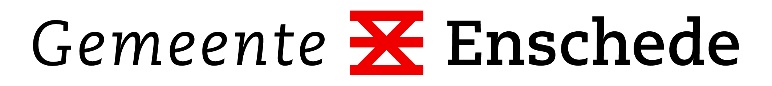                                                                  postadres Economie, Werk & Onderwijs                                                                                                                                 Afdeling Werk en Inkomen                                                                                              Postbus 20                                                                                                                 7500 AA  EnschedeAanvraag vergoeding kosten jobcoach                                                                 postadres Economie, Werk & Onderwijs                                                                                                                                 Afdeling Werk en Inkomen                                                                                              Postbus 20                                                                                                                 7500 AA  EnschedeAanvraag vergoeding kosten jobcoach                                                                 postadres Economie, Werk & Onderwijs                                                                                                                                 Afdeling Werk en Inkomen                                                                                              Postbus 20                                                                                                                 7500 AA  EnschedeAanvraag vergoeding kosten jobcoach                                                                 postadres Economie, Werk & Onderwijs                                                                                                                                 Afdeling Werk en Inkomen                                                                                              Postbus 20                                                                                                                 7500 AA  EnschedeAanvraag vergoeding kosten jobcoachWaarom dit formulier?Met dit formulier vraagt u een vergoeding aan voor de kosten van ondersteuning van uw werknemer door een jobcoach. Met deze vergoeding kunt u zelf uw werknemer met een ziekte of handicap (laten) begeleiden. Wilt u voor meer dan 1 werknemer een vergoeding aanvragen? Gebruik dan voor iedere werknemer een apart formulier.Bespreek het eerst met uw werknemer Wilt u uw werknemer graag ondersteunen met een jobcoach? Bespreek dit dan eerst met uw werknemer. Laat uw werknemer dit formulier ook ondertekenen.
Doel jobcoachingHet doel van jobcoaching is om de werknemer vanaf het moment van plaatsing de nodige ondersteuning te bieden en te begeleiden naar een situatie waarin hij/zij uiteindelijk zonder, of met zo min mogelijk, begeleiding bij u aan de slag kan.
Wanneer kunt u vergoeding krijgenEen belangrijke voorwaarde voor het krijgen van een vergoeding is dat de gemeente heeft vastgesteld dat uw werknemer ondersteuning nodig heeft om zijn werk te kunnen doen.  En dat de werknemer hiervoor een jobcoach kan gebruiken. Het arbeidscontract met uw werknemer dient minimaal 12 uur per week en 6 maanden te zijn.Waarom dit formulier?Met dit formulier vraagt u een vergoeding aan voor de kosten van ondersteuning van uw werknemer door een jobcoach. Met deze vergoeding kunt u zelf uw werknemer met een ziekte of handicap (laten) begeleiden. Wilt u voor meer dan 1 werknemer een vergoeding aanvragen? Gebruik dan voor iedere werknemer een apart formulier.Bespreek het eerst met uw werknemer Wilt u uw werknemer graag ondersteunen met een jobcoach? Bespreek dit dan eerst met uw werknemer. Laat uw werknemer dit formulier ook ondertekenen.
Doel jobcoachingHet doel van jobcoaching is om de werknemer vanaf het moment van plaatsing de nodige ondersteuning te bieden en te begeleiden naar een situatie waarin hij/zij uiteindelijk zonder, of met zo min mogelijk, begeleiding bij u aan de slag kan.
Wanneer kunt u vergoeding krijgenEen belangrijke voorwaarde voor het krijgen van een vergoeding is dat de gemeente heeft vastgesteld dat uw werknemer ondersteuning nodig heeft om zijn werk te kunnen doen.  En dat de werknemer hiervoor een jobcoach kan gebruiken. Het arbeidscontract met uw werknemer dient minimaal 12 uur per week en 6 maanden te zijn.Beoordeling gemeente EnschedeJobcoaching wordt in eerste instantie voor maximaal 6 maanden toegekend. Als u van mening bent dat verlenging van jobcoaching noodzakelijk is, kunt een nieuwe aanvraag indienen.Inleveren formulierMail het formulier naar postbus20@enschede.nl of stuur het formulier naar Postbus 20 7500 AA EnschedeMeer informatie
U vindt meer informatie op www.enschede.nl. U kunt ook bellen met het Gemeentelijk Contact Centrum via 053-4817800. Belt u en u bent werkzoekende? Houd dan uw Burgerservicenummer bij de hand. Wij kunnen u dan beter helpen.In te vullen door werkgever1Gegevens werkgeverGegevens werkgeverGegevens werkgeverGegevens werkgeverBedrijfsnaamAdresPostcode en vestigingsplaatsContactpersoonTelefoonnummerE-mailadresIBAN- rekeningnummer2Gegevens werknemerGegevens werknemerGegevens werknemerGegevens werknemerVoorletter en achternaamGeboortedatumBurgerservicenummer3Dienstverband of proefplaatsingDienstverband of proefplaatsingDienstverband of proefplaatsingDienstverband of proefplaatsingBegindatum dienstverband of proefplaatsing?Einddatum dienstverband of proefplaatsing?Aantal werkuren per week4Start en begeleidingStart en begeleidingStart en begeleidingStart en begeleidingWanneer wilt u beginnen met de jobcoaching?Waarom denkt u dat de begeleiding door een jobcoach noodzakelijk is?Toelichting:Toelichting:Toelichting:Toelichting:Waarom denkt u dat de begeleiding door een jobcoach noodzakelijk is?Toelichting:Toelichting:Toelichting:Toelichting:Waarom denkt u dat de begeleiding door een jobcoach noodzakelijk is?Toelichting:Toelichting:Toelichting:Toelichting:Geef aan welke doel(en) u heeft met de inzet van een jobcoachEen doel kan bijvoorbeeld zijn: het inwerken op de werkplek of het helpen met het plannen van werkzaamheden.Een doel kan bijvoorbeeld zijn: het inwerken op de werkplek of het helpen met het plannen van werkzaamheden.Een doel kan bijvoorbeeld zijn: het inwerken op de werkplek of het helpen met het plannen van werkzaamheden.Een doel kan bijvoorbeeld zijn: het inwerken op de werkplek of het helpen met het plannen van werkzaamheden.BeschrijvingDoel 1: Doel 1: Doel 1: Doel 1: Doel 1: Doel 1: Doel 1: Doel 1: Doel 1: Doel 1: Doel 1: Doel 1: Doel 1: Doel 1: Doel 1: Doel 1: Doel 1: Doel 1: Doel 1: Doel 1: Doel 2:Doel 2:Doel 2:Doel 2:Doel 2:Doel 2:Doel 2:Doel 2:Doel 2:Doel 2:Doel 2:Doel 2:Doel 2:Doel 2:Doel 2:Doel 2:Doel 2:Doel 2:Doel 2:Doel 2:Doel 3:Doel 3:Doel 3:Doel 3:Doel 3:Doel 3:Doel 3:Doel 3:Doel 3:Doel 3:Doel 3:Doel 3:Doel 3:Doel 3:Doel 3:Doel 3:Doel 3:Doel 3:Doel 3:Doel 3:5Gegevens jobcoachGegevens jobcoachGegevens jobcoachGegevens jobcoachWelke vorm van jobcoaching wordt ingezet?□  Externe □  Interne5.1 Gegevens externe jobcoachorganisatie  Gegevens externe jobcoachorganisatie  Gegevens externe jobcoachorganisatie  Gegevens externe jobcoachorganisatie Naam jobcoachorganisatieNaam jobcoach Telefoonnummer jobcoachE-mailadres jobcoach5.2 Gegevens interne jobcoach  Gegevens interne jobcoach  Gegevens interne jobcoach  Gegevens interne jobcoach Naam jobcoachFunctie jobcoachHeeft de jobcoach een training gevolgd voor de begeleiding van werknemers met een ziekte of handicap?□ Ja, naam van de trainingHeeft de jobcoach een training gevolgd voor de begeleiding van werknemers met een ziekte of handicap?□ NeeHeeft de jobcoach ervaring met het geven van werkinstructies?□ JaHeeft de jobcoach ervaring met het geven van werkinstructies?□ NeeHeeft de jobcoach ervaring met de werkzaamheden van de te coachen werknemer?□  JaHeeft de jobcoach ervaring met de werkzaamheden van de te coachen werknemer?□  NeeIs de jobcoach voor de coaching vrijgesteld van zijn eigen werkzaamheden?□  JaIs de jobcoach voor de coaching vrijgesteld van zijn eigen werkzaamheden?□  NeeOverige relevante kennis en ervaring van de jobcoach?Toelichting:Toelichting:Toelichting:Toelichting:Toelichting:Toelichting:Toelichting:Toelichting:Toelichting:Toelichting:Toelichting:Toelichting:6 Ondertekening werkgever Ondertekening werkgever Ondertekening werkgever Ondertekening werkgeverDatum Handtekening7 Ondertekening werknemer Ondertekening werknemer Ondertekening werknemer Ondertekening werknemer □    Ik ga akkoord met de aanvraag jobcoach      □    Ik ga akkoord met de aanvraag jobcoach     Datum Handtekening